ПОРТФОЛИО ВЫПУСКНИКА ФАКУЛЬТЕТА ТОВІ. Общие сведения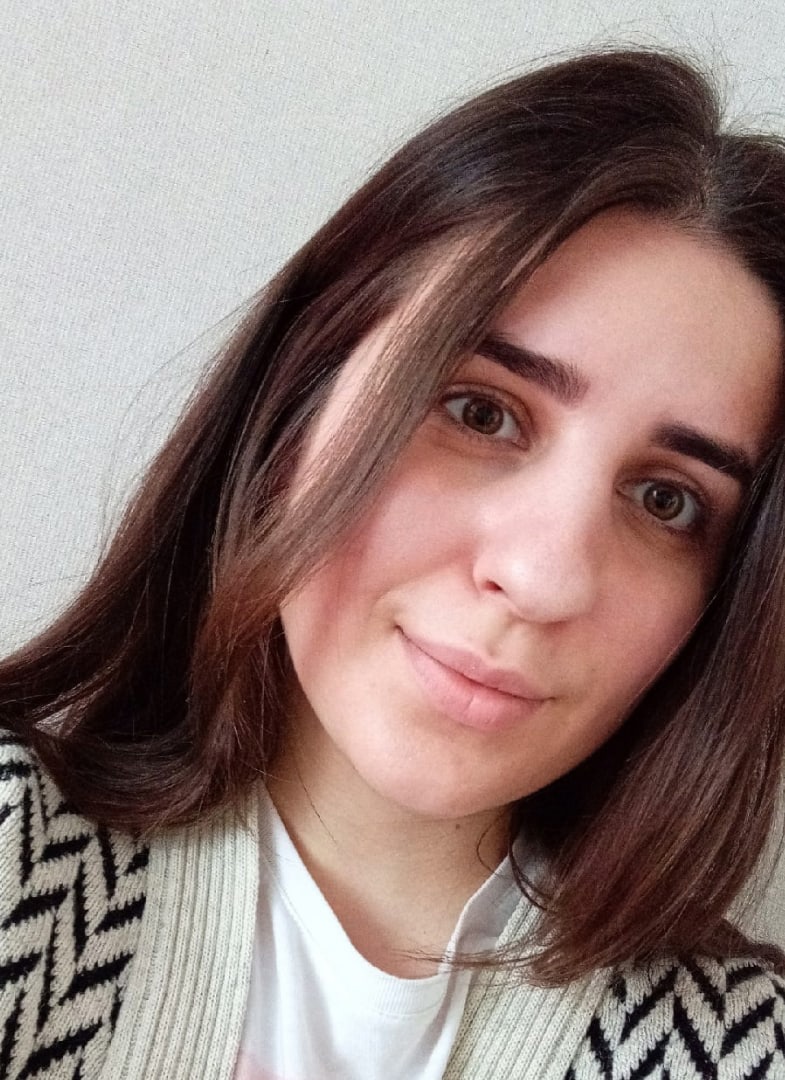 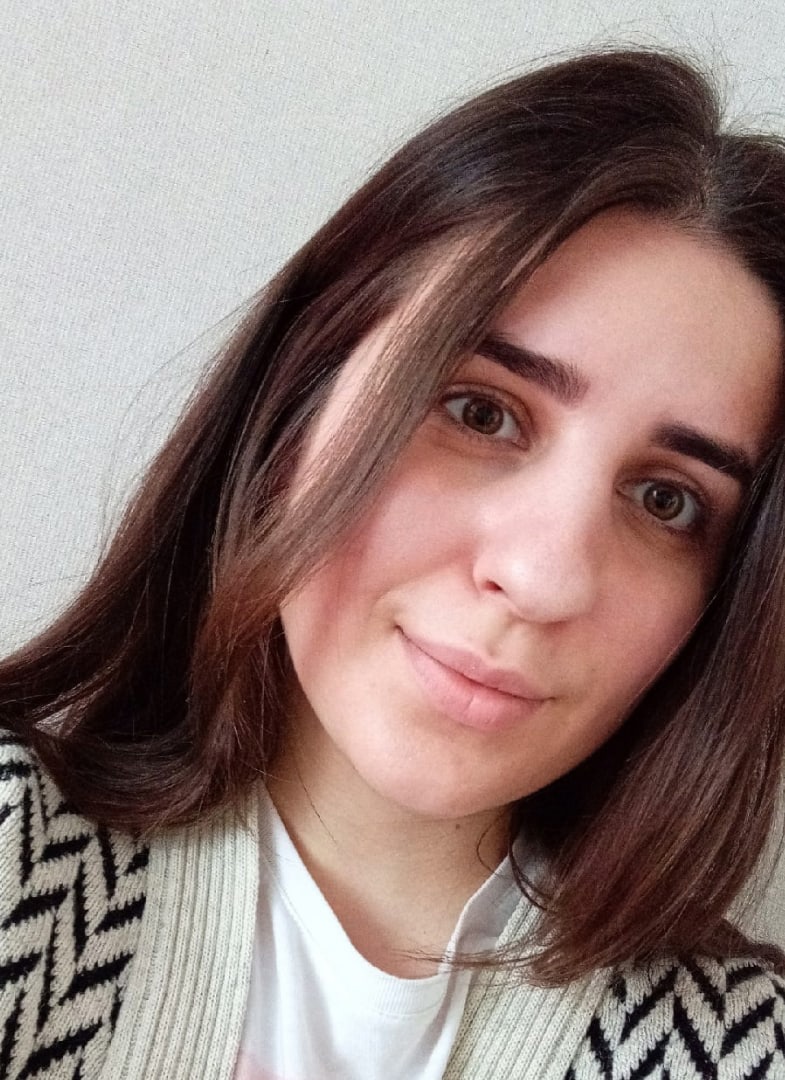          Место для фото                *По желанию выпускника, для открытого представления в сети интернет.ІІ. Результаты обученияІІІ. СамопрезентацияФамилия, имя, отчество   Петрукович Алина ЮрьевнаДата рождения/гражданство01.03.2000, РБФакультетТОВСпециальностьХТОМСемейное положениеНе замужемМесто жительства (указать область, район, населенный пункт)Брестская область, Пинский район, д. КаменьE-mailalya.petrukovich@bk.ruСоциальные сети (ID)*id166609568Моб.телефон/Skype*+375299693870Основные дисциплины по специальности, изучаемые в БГТУДисциплины курсового проектированияТехнология эластомерных композиций
Технология переработки эластомеров
Основы рецептуростроения эластомерных композиций
Технология производства шин и РТИ
Оборудование и основы проектирования
Моделирование и оптимизация химико-технологических процессовРециклинг эластомеровМетоды исследования и модификации свойств органических веществ, материалов и изделийТеоретические основы переработки полимеров Химия и физика полимеровРасчёт и конструирование изделий и формОборудование и основы проектированияТехнология производства шин и РТИСредний балл по дисциплинам специальности7,0Места прохождения практикиОАО «Белшина»Владение иностранными языками (подчеркнуть необходимое, указать язык); наличие международных сертификатов, подтверждающих знание языка: ТОЕFL, FСЕ/САЕ/СРЕ, ВЕС и т.д.начальный;элементарный; средний (немецкий);продвинутый;свободное владение.Дополнительное образование (курсы, семинары, стажировки, владение специализированными компьютерными программами и др.)Научно-исследовательская деятельность (участие в НИР, конференциях, семинарах, научные публикации и др.)Общественная активностьЖизненные планы, хобби и сфера деятельности, в которой планирую реализоватьсяработать по специальности, модернизировать технологии в сфере переработки полимеровЖелаемое место работы (область/город/предприятие и др.)Брестская область, Пинск, УП "ЭлКис" ОО "БелТИЗ"